Сумська міська радаВиконавчий комітетРІШЕННЯРозглянувши заяву суб’єкта господарювання та надані документи, з метою впорядкування сезонної роздрібної торгівлі в зимово-весняний період 2022-2023 років на території Сумської міської територіальної громади, відповідно до постанови Кабінету Міністрів України від 15.06.2006 № 833 «Про затвердження Порядку провадження торговельної діяльності та правил торговельного обслуговування на ринку споживчих товарів», рішення Сумської міської ради від 26.12.2014 № 3853 – МР «Про затвердження Правил благоустрою міста Суми», рішень Виконавчого комітету Сумської міської ради від 07.09.2010 № 537 «Про затвердження Положення про порядок провадження торговельної діяльності та надання послуг на території м. Суми» (зі змінами), від 17.03.2020 № 133 «Про затвердження Положення про організацію сезонної, святкової виїзної торгівлі, надання послуг у сфері розваг та проведення ярмарків на території Сумської міської об’єднаної територіальної громади» (зі змінами), ураховуючи рекомендації Комісії з організації сезонної, святкової виїзної торгівлі, надання послуг у сфері розваг та проведення ярмарків на території Сумської міської об’єднаної територіальної громади (протокол засідання від 21.11.2022 № 9), керуючись підпунктом 8 пункту «а» статті 30, частиною першою статті 52 Закону України «Про місцеве самоврядування в Україні», Виконавчий комітет Сумської міської радиВИРІШИВ:            1. Відмовити ФОП Могиліну Станіславу Михайловичу в розміщенні об’єкту сезонної торгівлі (продаж кави) загальною площею 6,0 кв. м., за адресою: місто Суми, Театральна площа (біля театру драми та музичної комедії                                ім. М.С. Щепкіна), відповідно до поданої заяви та графічних матеріалів, у зв’язку з недоцільним розміщенням, зважаючи на щільність розташування торгових точок за вищезазначеною адресою.2. Відділу торгівлі, побуту та захисту прав споживачів Сумської міської ради (Даценко Г.В.) повідомити ФОП Могиліна Станіслава Михайловича про прийняте рішення.Міський голова									О.М. ЛисенкоСотник 700-652 Розіслати: Полякову С.В., Сотник З.Б., Голопьорову Р.В., Славгородському О.В.,                      Скварчі О.А.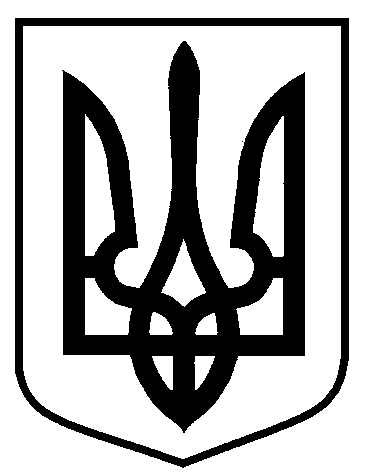 від 22.11.2022   № 536Про відмову в розміщенні об’єкту сезонної торгівлі (продаж кави) ФОП Могиліна Станіслава Михайловича за адресою: місто Суми, Театральна площа (біля театру драми та музичної комедії ім. М.С. Щепкіна)